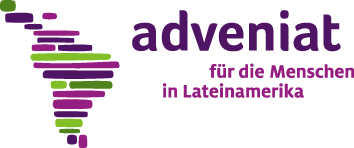 Diretrizes para apresentar pedidos a Adveniat– ANEXO ESTUDOS DE PÓS-GRADUAÇÃO –Informações complementares às diretrizes para apresentar pedidos a AdveniatFavor ler atentamente as diretrizes para apresentar pedidos a Adveniat e preencher o formulário excel em anexo.Adveniat só pode considerar pedidos completos.As ajudas são concedidas a nível institucional e não a nível pessoal. A pessoa solicitante justifica a necessidade dos estudos de pós-graduação em vista do futuro desempenho da candidata / do candidato. A instituição garante a ocupação da candidata / do candidato de acordo com a capacitação obtida. Em caso de pessoas leigas será apresentado um convênio entre a instituição, diocese ou congregação e a candidata / o candidato, para a aplicação dos estudos na Igreja local ou na instituição, com duração de cinco anos.Os estudos na América Latina ou Alemanha têm prioridade sobre os estudos em outros países.Averiguar se a universidade ou instituição de estudos escolhida concede bolsas. Neste caso se deve apresentar primeiro um pedido a essa instituição e informar-nos sobre os resultados.A candidata / o candidato não deve ter mais de 40 anos de idade e pelo menos três anos de experiência pastoral; em caso de sacerdotes, a partir da data da ordenação sacerdotal.Solicitamos que o pedido seja apresentado com antecedência de pelo menos seis meses antes do início dos estudos.A ajuda solicitada significa um auxílio complementar aos recursos próprios quando estes não são suficientes. A contribuição própria deve ser substancial, além dos gastos de viagem para o lugar de estudo e da viagem de regresso. 	Adveniat não pode ajudar a liquidar dívidas contraídas nem a financiar estudos já realizados ou já iniciados.Adveniat concede somente um número limitado de ajudas para estudos de pós-graduação por diocese, congregação ou instituição ao mesmo tempo.Depois da conclusão dos estudos, a pessoa responsável – geralmente a pessoa solicitante – apresenta um relatório narrativo e um financeiro, uma cópia do título obtido e informações sobre a função atual da pessoa beneficiada. No caso de doutorado, agradeceríamos uma cópia da tese doutoral.Informações necessárias para pedidos de estudos de pós-graduaçãoDados pessoais da candidata / do candidatoNome completo (e nome religioso), nacionalidade, lugar e data de nascimento, foto, residênciaPara sacerdotes ou membros de congregações religiosas: data da ordenação sacerdotal ou da profissão religiosaPara pessoas leigas: dados do estado civilEstudos realizados até o momentoConhecimento de idiomasAtividades pastorais atuais e realizadas a partir da data da ordenação sacerdotal, da profissão religiosa ou da titulação básicaProteção contra a violência sexualConfirmação da pessoa solicitante que verificou não existirem alegações contra a candidata / o candidato.Estudos previstosExplicação detalhada da finalidade dos estudos ou da formação especializada, em relação à posterior ocupação na Igreja local ou numa instituição eclesiástica: justificar a necessidade dos estudos, a escolha da candidata / do candidato e da instituição donde se estuda; motivos da instituição solicitante e da candidata / do candidatoInício e duração dos estudos, disciplinas, título acadêmico previstoUniversidade ou instituição: lugar, nome e endereço, comprovante da admissão ao cursoResidência da candidata / do candidato no local de estudos (endereço completo)Para pessoas leigas: um convênio de que a/o estudante cooperará por pelo menos 5 anos com a instituição solicitante ou outra entidade eclesiástica após a conclusão dos estudos.Favor especificar os custos do estudo completo e o plano de financiamento preenchendo o formulário excel em anexo, considerando os seguintes dados: ReceitasReceitas totaisContribuição da instituição solicitanteContribuição da candidata / do candidato e possíveis receitas durante o cursoOutras contribuições: bolsas parciais, descontos, gratificações, ajuda de terceiros (indicando as instituições que apoiam)Valor solicitado de AdveniatDespesasGastos totais efetivosGastos de viagem ao lugar do curso no estrangeiro e de voltaGastos de matrícula, taxas acadêmicas, materiais etc.Gastos de estadia: alojamento e sustentoOutros gastos: seguro social, seguro médico, transporte local, gastos pessoais etc.Versão deste formulário: maio 2023